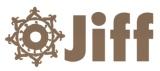 Submission Form For Music/Song/Album/Dialogue/Live Performance at JIFF 202517th Jaipur International Film Festival-JIFFCATEGORIES:  Best Music, Best Song (Audio or A/V both), Best Album (Audio or A/V both), Best Dialogue, Live Performance at JIFF 2025. DEADLINES & FEE: Early Bird Deadline: 	August 15th, 2024		$30 or INR 2000/-Regular deadline: 	September 15th, 2024		$40 or INR 2500/-Late deadline: 		October 15th, 2024		$50 or INR 3000/-Extended Deadline: 	November 15th, 2024		$60 or INR 3500/-Final Deadline: 		December 5th, 2024		$70 or INR 4000/-(Delegates registration for one person is complimentary/free)(Please collect your registration/entry card from festival venue during the festival, 10:00 AM to 5:00 PM)Festival office DirectorJaipur International Film Festival-JIFFF1, T-138, , Narayan ViharNear SBI & Bhakhar Paradise Gopalpura Bypass RoadJaipur 302020 Rajasthan, INDIAMob: 91+800 3937 961  Web: - www.jiffindia.org Note:- Script can be submitted by only mail at :jmyjiffindia@gmail.com  please cc at: jiff@jiffindia.orgFee accepted by Cash or Demand Draft or Cheque, or money transfer in favor of Jaipur   Festival Trust (Current account number-10331131000292), IFS Code Swift / Sort Code: PUNB0103310 Bank Name/Address: - Punjab National Bank (PNB), Khadi Board Branch, Bajaj Nagar, Near BSNL office, J L N Road, Jaipur, India)Pay through PayPal, mail id is: jiffjaipur@rediffmail.com    Or Use this link for PayPal: https://www.paypal.me/JaipurInternationalPayU (Best in INR): https://pmny.in/7Ixh0ZG19owQ Pay through Paytm and Google pay: 9828934481FOR DIRECT DEPOSIT FROM OUT OF INDIAFOR DIRECT DEPOSIT FROM ABROAD SWIFT Code / BIC: PUNBINBBISB
FOR CREDIT TO A/C Current account number-10331131000292 of Punjab National Bank (PNB), New Delhi, INDIA for further Credit to current A/C Number: 10331131000292 of JAIPUR INTERNATIONAL FILM FESTIVAL TRUST With their KHADI BOARD, Punjab National Bank, NEAR BSNL OFFCE, BAJAJ NAGAR, JLN ROAD, JAIPUR
ENTRY FORM >Submission Form For Music/Song/Album/Dialogue/Live Performance at JIFF 202517th Jaipur International Film Festival-JIFFCategory: choose one or moreDuration/Size/Words:…………………….Film title/s (If from film): ……………………………………………………………………………………….Composer/s/Singer/s Writer/s Name:  …………………………………………………………………Submitter/s Name:  …………………………………………………………………Original language: …………………….Subtitle in English: Yes/NoProduction/Writing year: Year/Month……………………………………………………Subject: …………………………………………One line synopsis: ……………………………………………………………………………………………………….…………………………………………………………………………………………………………………………………….Note:TM-Co-Production-JIFF will accept only those works that were writing/producing during the last five years: after January 2022. Last years selected/screened film/project will not accepted (will be applicable from next year).Any person or organization can submit maximum 5 entry.Country of Origin: …………………………………….…………………………….Category: Participant of JIFF 2025 		New submission            (if your film nominated in JIFF 2025)Complementary participant Name and Category: 1. Mr/Ms…………..…………………………………………………………Date of Birth:  Year…………Month………Date   ………Country ………………Filmmaker        Artist        Producer        Distributer          Director         Writer Singer         Other        Musician            Please specify……………………..………………..…….   Name of Company/Organization/Individual……………………………………………Address:………………………………………………………………………………………………………………………………………………………………………………………...… ……………………………………………………………………………………………...City: …………………Pin: ………………Country: …………………Contact Number: ……………………………………………………Web:  ………………………………………………………………………….. Email: …..…………………………… What are you expecting to gain from attending this competition (Use separate sheet in case the space below is not sufficient)…………………………………………………..………………………………………..……………………………………………………………………………………………..………………………………………..…………………………………………Terms and Conditions:Delegates must be over 18 years as on 17th January 2025.Entry will be on a first come first serve basis.Photography and Videography will not be allowed inside the Auditorium.All rights reserved with 17th JIFF, 2025.Place:-Date: -							Authorised Signature/s & Name/sRULES & REGULATIONSFor Music/Song/Album/Dialogue/Live Performance at JIFF 202517th Jaipur International Film Festival-JIFFRules & Regulations:One person can submit maximum 5 entries. Either than language Hindi, English, Rajasthani, Urdu, it should be dubbed or translated in Hindi or English.All entries should be produced/written/recorded after 1st January 2021 are eligible for the competition.Entries will be accepted till final deadline only.In each category there will be top 3 awards. (top 3 winner/s)For live performances all the top 3 winner/s (group or single) will be invited to perform in JIFF closing ceremony or opening ceremony.All selected entry will get participation certificate.After submitting the entry JIFF will not return any submitted material.If in any category JIFF will receive less than 5 submissions, in that condition there will be no competition. All the entries should be your fundamental composition (मौलिक रचना). Your entry to any misinformation automatically will be cancelled.Result will be announced before starting the festival.Rule No:- 17. Prize and certificate will be awarded to the director/writer (s) or producer(s) of the entry. For any duties, fees and charges accrued from the transporting of the trophy, will be covered by the recipient, not the Festival organisers.Rule No:- 18. All shortlisted entries will receive a certificate. (Cost of certificate production and courier charges will cover the submitter or Director or producer)I / we have to read the rules carefully and I / we agree with them.Date:Place:							(Submitter Signature/s)							Name/s:ORGANISED BYJaipur International Film Festival TrustAs a not-for-profit organisationRegistered under 12A & 80G(Support this festival & take benefit under 80G)Your donations are ultimately for the Cinema, Tourism, Art and Culture We need continuous efforts for promotion, conservation and preservation. Film is an art form that integrates several art forms. Therefore, it needs bigger efforts for promotion, conservation and preservation. We are moving on the path of promoting and executing these ideas.Every donation to JIFF TRUST is eligible for 50% deduction under Section 80G of the Indian Income Tax. By donating to JIFF TRUST.Be a part of World’s Largest & Most Secure Film Library& Library Academy Awards(For Membership and Film Submission)For more: - http://libraryacademyawards.org/ http://worldslargestfilmlibrary.org/ PhotoBest Original MusicBest Song (Audio or A/V both)Best Album (Audio or A/V both)Best Live Performance at JIFF 2025Best Dialogue